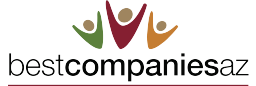 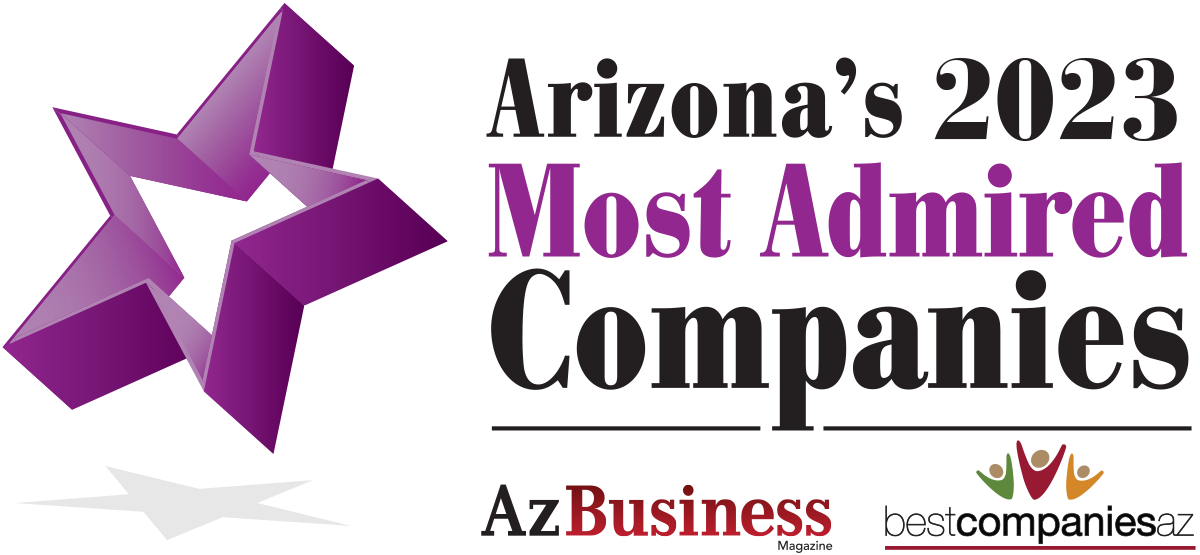 Exclusive Winner Invitation Elevate Your Employer & Corporate Brand with BestCompaniesAZ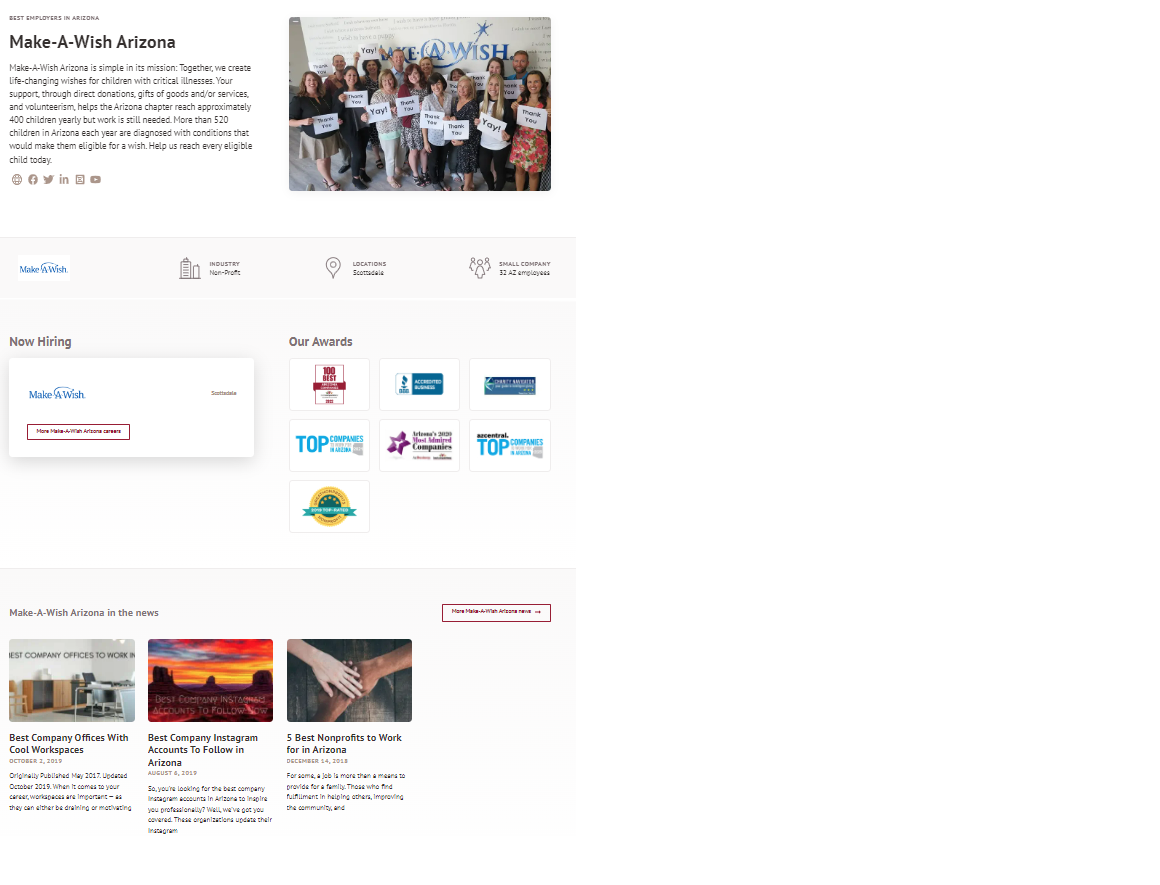 Featured Benefits Include:  
1 Page Company Profile – company description, 1 photo, 1 video, MAC highlights, links to web/social channels, listing of all awards (sample) Featured on Best Employers page (view) Featured on MAC Award Page (logo/link - view)Featured in BCAZ Enews and Social promotional campaign (monthly)  **special MAC winner promotion Sept and October Access to Promotional Toolkit including tips and sample press release Podcast Opportunity with Great Companies Great Leaders or other podcast host TBD (fee paid by BCAZ)Receive quarterly communications on upcoming awards, DEI opportunities and networking events with BCAZ partnersDiscount rate to upgrade to for BCAZ’s Annual 2024 Employer Branding & Talent Sourcing package (Gold & Silver Packages – link here)Virtual Career Event - Opportunity to participate in virtual career event (if available for your industry)MAC Introductory Offer – 6 Month TrialInvestment:  $4,500 per quarter**15% discount to upgrade to 2024 Silver or Gold Package
 YES, Sign me up for the BCAZ Annual Branding PackageCompany Name:  _____________________________________
Signature:  __________________________________________Date ________________